BENDROJO UGDYMO MOKYKLŲ 2020–2021 M. M. (2021 M.) ĮSIVERTINIMO IR PAŽANGOS ANKETABendrojo ugdymo mokyklų 2020–2021 m. m. (2021 m.) įsivertinimo ir pažangos anketos (toliau – anketa) tikslas – gauti informacijos apie Lietuvos bendrojo ugdymo mokyklų veiklos įsivertinimo ir pažangos rezultatus.Mokyklos, plėtodamos duomenų analize ir įsivertinimu grįstą švietimo kokybės kultūrą, užtikrinančią savivaldos, socialinės partnerystės ir vadovų lyderystės darną, kaip numatyta Valstybinės švietimo 2013–2022 metų strategijos antrojo tikslo „įdiegti duomenų analize ir įsivertinimu grįstą švietimo kokybės kultūrą, užtikrinančią savivaldos, socialinės partnerystės ir vadovų lyderystės darną“ 16 vertinimo rodiklyje „pažangos ataskaitas paskelbusių mokyklų dalis, proc. (ŠVIS)“, teikia informaciją apie padarytą pažangą. Pažangos aprašymus galima rasti adresu http://svis.emokykla.lt/mokyklu-pazangos-ataskaitos/.Kviečiame bendrojo ugdymo mokyklas dalytis įsivertinimo metu gautais rezultatais. Maloniai prašome užpildyti anketą ir pateikti informaciją apie Jūsų mokyklos stipriuosius, silpnuosius ir tobulintinus veiklos aspektus, numatytą ir vykdomą mokyklos veiklos tobulinimą, pasiektą pažangą ir pedagogų, vadovų, švietimo pagalbos specialistų profesinį tobulėjimą.Anketą prašome užpildyti spustelėjus aktyviosios nuorodos mygtuką https://forms.office.com/Pages/ResponsePage.aspx?id=umfGY12K0EKXrRF1yOGwEq4hXBapstxEixNJLPLb109UNlEyTjZKREsxQUZTQ0haQU1QN0xKS0s1Si4u iki 2022 m. vasario 22 d.Top of FormBENDRA INFORMACIJA APIE MOKYKLĄ 1. Įstaigos kodas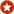 (Įrašykite)2. Mokyklos pavadinimas(Įrašykite)3. Mokyklos tipas(Pasirinkite iš sąrašo)Pradinė mokyklaProgimnazijaGimnazijaPagrindinė mokykla4. Mokyklos savininkas(Pasirinkite iš sąrašo)SavivaldybėMinisterijaPrivati5. Savivaldybė(Pasirinkite iš sąrašo)6. Anketą pildo(Įrašykite vardą, pavardę, pareigas)7. Anketą pildančio asmens el. pašto adresasBENDRA INFORMACIJA APIE VEIKLOS ĮSIVERTINIMĄ 8. Už kurį laikotarpį pateikiate ataskaitą?(Pasirinkite)2020–2021 mokslo metai2021 kalendoriniai metaiSTIPRIEJI, SILPNIEJI IR TOBULINTINI MOKYKLOS VEIKLOS ASPEKTAI. Remdamiesi įsivertinimo metodika žemiau nurodykite po vieną tikslų prioritetiškai svarbiausią stiprųjį, silpnąjį ir pasirinktą tobulinti kitais metais, t. y. 2022 metais (2021–2022 m. m.), rodiklio numerį (rodiklis susideda iš trijų skaičių). Prie kiekvieno nurodyto rodiklio įrašykite vieną tikslų jo raktinį žodį, nurodytą metodikoje šalia rodiklio (pavyzdžiui, rodiklis 2.4.1, jo raktinis žodis „Pažangą skatinantis grįžtamasis ryšys“).9. Įsivertinimo metu surasti stiprieji veiklos aspektai: įrašykite 1 svarbiausio rodiklio numerį(Rodiklis susideda iš trijų skaičių, pavyzdžiui, 2.4.1. Įrašykite tris skaičius be taškų, pavyzdžiui, 241).31110. Įsivertinimo metu surasti stiprieji veiklos aspektai: įrašykite 1 svarbiausią pasirinkto rodiklio raktinį žodį(Pagal metodiką, pavyzdžiui, rodiklio 2.4.1 raktinis žodis „Pažangą skatinantis grįžtamasis ryšys“).šiuolaikiškumas11. Kas Jums rodo, kad tai yra stiprusis veiklos aspektas?(Atsakymą pagrįskite duomenimis, iki 30 žodžių).Metodikos grupėse pritarta, kad  tai stiprusis veiklos aspektas. 91,8proc. mokinių  teigia, kad mokymas šiuolaikiškas. IKT bazė atnaujinta už 24758 eurus: 18 išmaniųjų ekranų, 111 planšetinių kompiuterių, 5 projektoriai, 5 daugiafunkciai spausdintuvai. Įdiegtos programos  – Smart Notebook, ActivInspire, mozaBook – mozaWeb interaktyvių pamokų kūrimui. Pasirašytos sutartys dėl laisvo WiFi taškų diegimo mokykloje 12. Įsivertinimo metu surasti silpnieji veiklos aspektai: įrašykite 1 svarbiausio rodiklio numerį(Rodiklis susideda iš trijų skaičių, pavyzdžiui, 2.4.1. Įrašykite tris skaičius be taškų, pavyzdžiui, 241). 12113. Įsivertinimo metu surasti silpnieji veiklos aspektai: įrašykite 1 svarbiausią pasirinkto rodiklio raktinį žodį(Pagal metodiką, pavyzdžiui, rodiklio 2.4.1 raktinis žodis „Pažangą skatinantis grįžtamasis ryšys“).   Pažangos pastovumas14. Kas Jums rodo, kad tai yra silpnasis veiklos aspektas?(Atsakymą pagrįskite duomenimis, iki 30 žodžių).Metodikos grupėse kaip tobulintini dalykai nurodomi 121 rodiklio raktiniai žodžiai. Palyginamoji pasiekimų ir pažangos analizė parodė, kad būtina tobulinti rodiklį pažangos pastovumas.- efektyvinti trišalius pokalbius, tobulinti Vaiko individualios pažangos sistemą mokykloje. 39 pažangos pagrįstumas15. Nurodykite, kurią veiklą tobulinsite 2022 metais (2021–2022 m. m.): įrašykite 1 svarbiausio rodiklio numerį(Rodiklis susideda iš trijų skaičių, pavyzdžiui, 2.4.1. Įrašykite tris skaičius be taškų, pavyzdžiui, 241).12116. Nurodykite, kurią veiklą tobulinsite 2022 metais (2021–2022 m. m.): įrašykite 1 svarbiausią pasirinkto rodiklio raktinį žodį(Pagal metodiką, pavyzdžiui, rodiklio 2.4.1 raktinis žodis „Pažangą skatinantis grįžtamasis ryšys“).Pažangos pastovumas17. Kodėl pasirinkote tobulinti būtent šį rodiklį atitinkančią veiklą?(Atsakymą pagrįskite duomenimis, iki 30 žodžių).tobulinama VIP sistema, kompetencijų vertinimas, įtraukiojo ugdymo principai, Dėmesys įtraukiajam ugdymui-svarbi kiekvieno mokinio individuali pažanga, todėl siekiame ugdymo procesą organizuoti taip, kad būtų  matoma, pripažįstama ir skatinama kiekvieno vaiko pažanga.Pažanga atpažįstama, įrodoma, parodoma, mokiniui prasminga.MOKYKLOS PAŽANGA. Kokie pokyčiai mokykloje įvyko (lyginant su praėjusiais mokslo metais), kai Jūs tobulinote pasirinktą veiklą 2021 metais (2020–2021 m. m.)? Atsakydami remkitės praeitais metais (2019–2020 m. m., 2020 m.) pateiktos Jūsų anketos duomenimis: kokį rodiklį pasirinkote tobulinti ir kaip sekėsi tai daryti (pernykštės anketos 3.7–3.8 klausimai)?18. Nurodykite 2021 m. (2020–2021 m. m.) tobulintos veiklos rodiklio numerį(Rodiklis susideda iš trijų skaičių, pavyzdžiui, 2.4.1. Įrašykite tris skaičius be taškų, pavyzdžiui, 241).222 Mokymosi organizavimas19. Nurodykite 2021 m. (2020–2021 m. m.) tobulintos veiklos raktinį žodį(Pagal metodiką, pavyzdžiui, rodiklio 2.4.1 raktinis žodis „Pažangą skatinantis grįžtamasis ryšys“).Diferencijavimas, individualizavimas, suasmeninimas20. Kokį poveikį mokyklos pažangai turėjo pasirinktos veiklos tobulinimas?(Atsakymą pagrįskite duomenimis, iki 50 žodžių).Metodinėje dienoje aptarti geros pamokos rodikliai, susitarta dėl diferencijuoto, individualizuoto, suasmeninto mokymo(si) sąvokų, pristatyti tyrimo rezultatai. Mokinių apklausos rezultatai patvirtino, kad teiginiui ,,Per pamoką turiu galimybę pasirinkti įvairaus sudėtingumo užduotis pritaria 39,8proc., iš dalies pritaria 48proc. mokinių. 70,2 proc. tėvų teigia, kad ugdymas atitinka vaiko galimybes ir gebėjimus.21. Tobulintos veiklos poveikis mokiniams: kaip keitėsi mokinių pasiekimų lygmenys?(Atsakymą pagrįskite duomenimis, iki 50 žodžių).Ugdymo procesą organizuojant nuotoliniu būdu išlaikyta ta pati mokymosi kokybė - 67,3 proc. 2021m. aukštesniuoju lygmeniu mokėsi 18,5 proc. mokinių (2020 m. – 22,4 proc.), pagrindiniu -  48,8 proc. (2020m. – 47,9 proc.), patenkinamu – 32,3 proc. (2020m. – 29,7 proc.). 22. Tobulintos veiklos poveikis mokiniams: kokį poveikį pasirinktos veiklos tobulinimas turėjo mokinių pažangai?(Atsakymą pagrįskite duomenimis, iki 50 žodžių).Pažangumas -100 proc. Pažymių vidurkis pakilo +0,12 balo. Mokinių apklausos rezultatai patvirtino, kad teiginiui „Per pamokas  turiu galimybę pasirinkti įvairaus sudėtingumo užduotis“ pritaria ir iš dalies pritaria 78,5proc. mokinių. Teiginiui „Mokytojai taiko darbą grupėse, porose, pagal poreikius pergrupuoja mokinius, skatina aktyviai mokytis“ pritaria ir iš dalies pritaria 91,8proc. mokinių.23. Tobulintos veiklos poveikis mokiniams: kokios papildomos sąlygos sudarytos mokinių asmenybės ugdymui tobulinant pasirinktą veiklą?(Atsakymą pagrįskite duomenimis, iki 50 žodžių).Visiems mokiniams  sudarytos sąlygos pasirinkti jų poreikius atliepiančias patyrimines veiklas: kiekvienai klasei vyko STEAM arba patyriminės pamokos: po 6 1-4 klasėse ir po 11-12  5-10 klasėse. Vyko  tiriamųjų darbų, lauko klasės, DNR dienos su integruotomis STEAM veiklomis, programavimo savaitė. Aktyviai pradėtos naudoti virtualaus ugdymo(si) aplinkos): MS Teams, Kahoot, EMA, Eduka. MOKYTOJŲ PROFESINIS TOBULĖJIMAS24. Kokias kompetencijas tobulino mokytojai, švietimo pagalbos specialistai ir vadovai?(Atsakymą pagrįskite duomenimis, iki 50 žodžių).2021 m. mokytojai ir pagalbos specialistai tobulino profesines kompetencijas,  analizuojant mokytojų kvalifikacijos tobulinimo duomenis, pastabėta, kad didžiausias dėmesys skiriamas informacinių technologijų naudojimo, mokinio pažinimo ir jo pažangos pripažinimo tobulinimui, įtraukiajam ugdymui. Vadovai tobulino profesines ir tam tikras vadovavimo sričių kompetencijas: strateginio švietimo įstaigos valdymo bei vadovavimo ugdymui ir mokymuisi. (49 ž.)25. Ką mokytojai, švietimo pagalbos specialistai ir vadovai pritaikė (pavyzdžiui, metodą, strategiją, teoriją, metodiką ar kt.) savo veikloje po kvalifikacijos tobulinimo?(Atsakymą pagrįskite duomenimis, iki 50 žodžių).Mokytojai ir pagalbos specialistai savo veikloje pritaikė mąstymo žemėlapius, atvirkščios pamokos metodą. Skaitmeninius įrankius: Kahoot, Quiezz, Genialy, Padlet, Book Creator, Mentimeter, Wordwall, MindMup ir pan. Pamokose naudojami įvairūs (įsi)vertinimo metodai mokinių pasiekimams stebėti, fiksuoti. Mokyklos vadovai pritaikė ugdomąjį konsultavimą pagal AUGU modelį, kolegialus grįžtamojo ryšio metodo teoriją. (47 ž.)STEAM pamokos metodą, ,,atvirkščios klasės‘ metodą, mąstymo žemėlapius, kompetencijų žemėlapius, Selfi, ,,Renkuosi mokyti“ projekto pokyčio...., iš NŠA projekto ,,Geras mokymasis geroje mokykloje“ rodiklių matricą besimokančios organizacijos kūrimui....individualaus pagalbos plano rengimo rekomendacijas specialiųjų poreikių turintiems mokiniams, mokykloje vyksta NŠA projekto tyrimas dėl pasirengimo diegti atnaujintą ugdymo turinį – kompetencijų atpažinimo metodiką, pamokos planavimo modelį, komanda kuria pamokos stebėsenos vertinimo modelį26. Kokią įtaką (poveikį) mokytojų, švietimo pagalbos specialistų ir vadovų mokymasis turėjo mokinių pasiekimams ir pažangai? 
(Atsakymą pagrįskite duomenimis, iki 50 žodžių).Stiprintos mokytojų informacinių technologijų naudojimo kompetencijos, turėjo įtakos mokinių pažangai. Remiantis SELFIE įsivertinimo rezultatais, pastebėta, kad mokiniai turi geresnius skaitmeninio raštingumo gebėjimus. Mokykla „Skaitmeninių mokyklų apdovanojimo“ programoje, kuri pripažįsta mokyklų naudojimąsi technologijomis, gerai įvertinta ir apdovanota ženkleliu mokinių skaitmeninių kompetencijų srityje. Sustiprėjo mokinių bendrosios kompetencijos, ūgtis, kritinis mokinių mąstymas. (49 ž.)KASMETINĖS ĮSIVERTINIMO IR PAŽANGOS ANKETOS NAUDOS VERTINIMAS27. Kaip vertinate kasmetinės mokyklų įsivertinimo ir pažangos anketos teikiamą naudą mokyklai? Jūsų pasiūlymai, komentarai.
(Atsakymą parašykite iki 50 žodžių).Svarbus pažangos įsivertinimas atlikus pasirinktos veiklos tobulinimą ir jo poveikį mokinių asmenybės brandai. Tai sąlygoja ugdymo kokybės tobulinimą Mokykla įsipareigojusi teikti pažangos anketą švietimo sistemos kokybės analizei. 24-26  anketos klausimų apimtis plati, sudėtinga apibendrinti atsakymus.Dėkojame už Jūsų atsakymus!INFORMAVIMO APIE ASMENS DUOMENŲ TVARKYMĄ PRANEŠIMAS	Vadovaudamiesi 2016 m. balandžio 27 d. Europos Parlamento ir Tarybos reglamento (ES) 2016/679 dėl fizinių asmenų apsaugos tvarkant asmens duomenis ir dėl laisvo tokių duomenų judėjimo ir kuriuo panaikinama Direktyva 95/46/EB (Bendrasis duomenų apsaugos reglamentas) (OL 2016 L 119, p. 1)) (toliau – Reglamentas) 13 straipsniu informuojame Jus, kad NACIONALINĖ ŠVIETIMO AGENTŪRA (Duomenų valdytojo juridinio asmens kodas 305238040, buveinės adresas K. Kalinausko g. 7, LT-03107, Vilnius, toliau – NŠA), siekdama gauti informacijos apie Lietuvos bendrojo ugdymo mokyklų veiklos įsivertinimo ir pažangos rezultatus iš bendrojo ugdymo mokyklų, teikia užpildyti anketą, kai toliau bus tvarkomi atsakingo už anketos pildymą ir informaciją pateikusio asmens duomenys (toliau – anketą pateikęs asmuo): vardas, pavardė, pareigos, kontaktiniai duomenys, bei duomenys apie įstaigą, kurioje anketą pildantysis asmuo dirba.	Asmens duomenis tvarkyti būtina siekiant atlikti užduotį, vykdomą viešojo intereso labui (Reglamento 6 str. 1 e) punkto pagrindu). Asmens duomenys bus naudojami trejus (3) metus, jeigu teisės aktuose nebus nustatytas ilgesnis terminas arba nepaaiškės aplinkybės, reikalaujančios šiuos duomenis saugoti ilgiau.	Anketą pateikęs asmuo, kurio asmens duomenys tvarkomi, turi teisę prašyti, kad NŠA leistų susipažinti su jo asmens duomenimis, teisę dėl su jo konkrečiu atveju susijusių priežasčių bet kuriuo metu nesutikti, kad su juo susiję asmens duomenys būtų tvarkomi, reikalauti tvarkomus duomenis ištaisyti, papildyti ar atnaujinti, jeigu jie netikslūs ar klaidingi, apriboti asmens duomenų tvarkymą.Prašymai dėl teisių įgyvendinimo turi būti pateikti raštu (įskaitant ir elektroniniu formatu), taip pat turi būti įmanoma identifikuoti prašymą pateikusio asmens tapatybę. Kai dėl informacijos apie asmenį kreipiasi jo atstovas, jis turi pateikti atstovavimą patvirtinantį dokumentą ir atstovo tapatybę patvirtinantį dokumentą, jeigu nėra kitų protingų būdų nustatyti atstovo tapatybę.NŠA paskirtas asmens duomenų apsaugos pareigūnas: UAB „SQUALIO Lietuva“, el. pašto adresas – dap@nsa.smm.lt, adresas – K. Kalinausko g. 7, LT-03107, Vilnius, laišką adresuojant Duomenų apsaugos pareigūnui.Asmens duomenų apsaugos klausimais anketą pateikę asmenys gali kreiptis į NŠA nurodytais kontaktais.Jei anketą pateikusio asmens netenkina NŠA atsakymas ir jis mano, kad jo teisės į privatumą pažeistos, jis gali pateikti skundą Valstybinei duomenų apsaugos inspekcijai, Sapiegos g. 17, Vilnius, tel. (8 5) 271 2804, 279 1445, faks. (8 5) 261 9494, elektroninio pašto adresas ada@ada.lt, interneto svetainė https://vdai.lrv.lt/. 